Appendix 1: Search procedure for sample studiesAppendix 2: Percentages of the six HPWS components in sample studies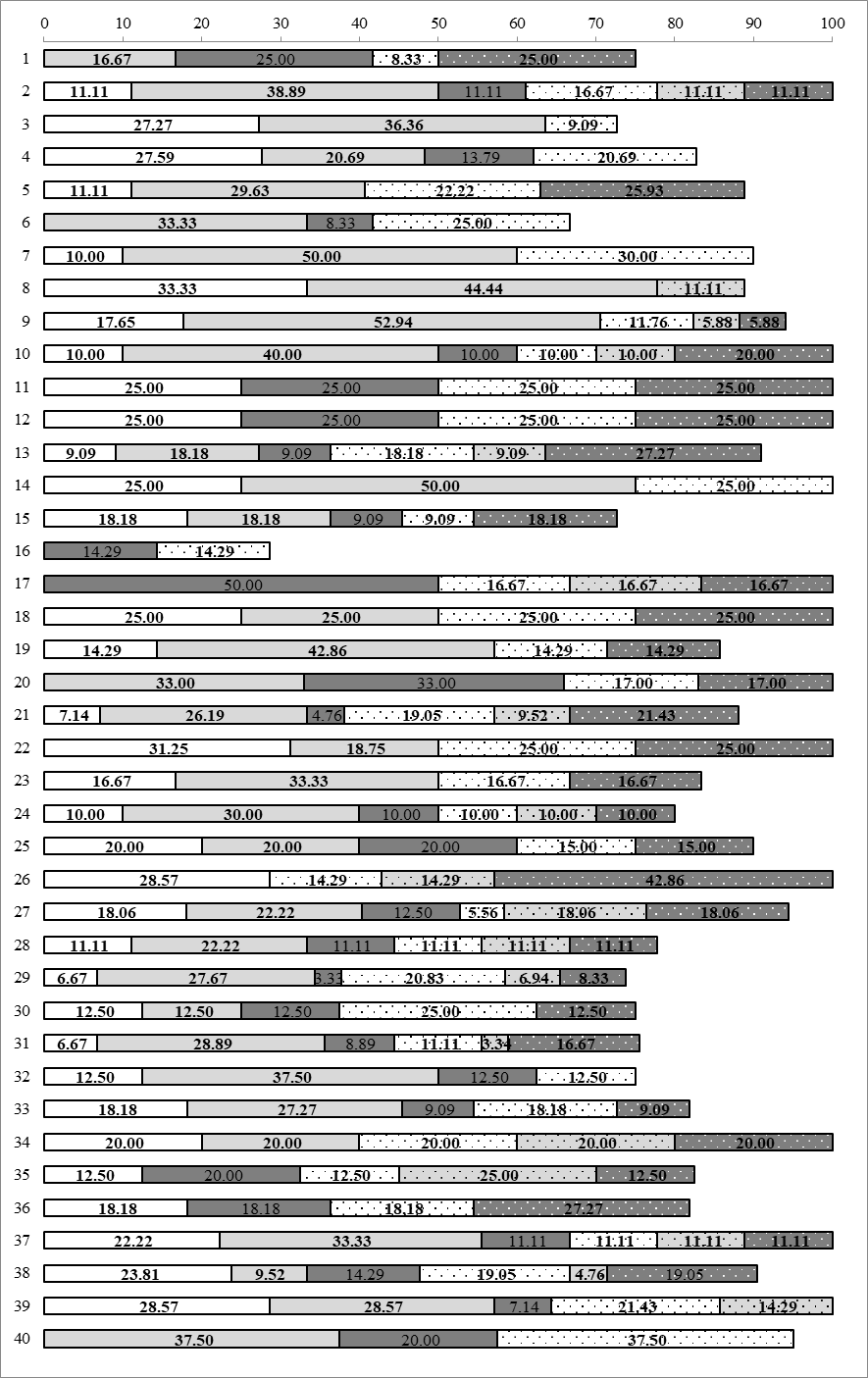 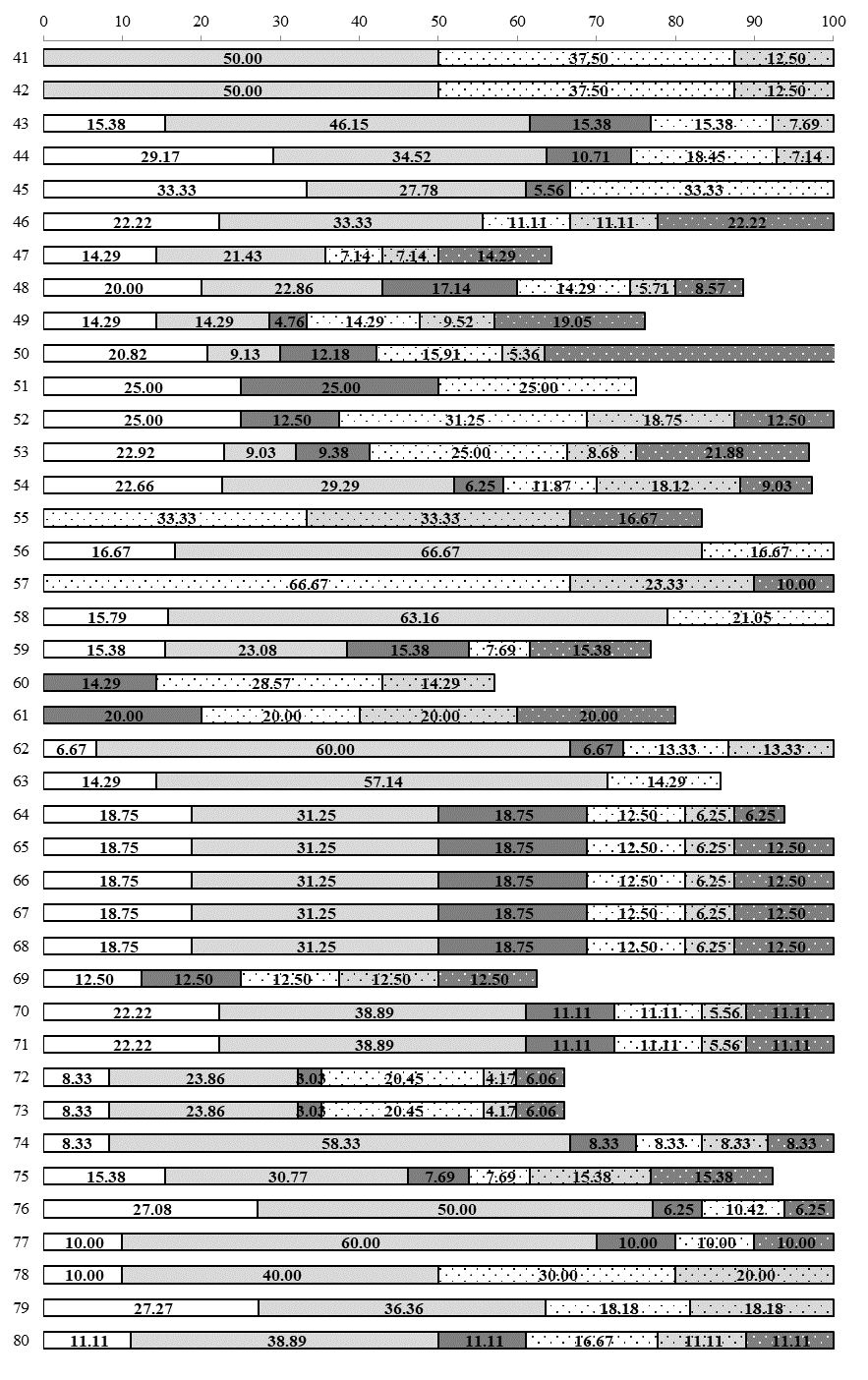 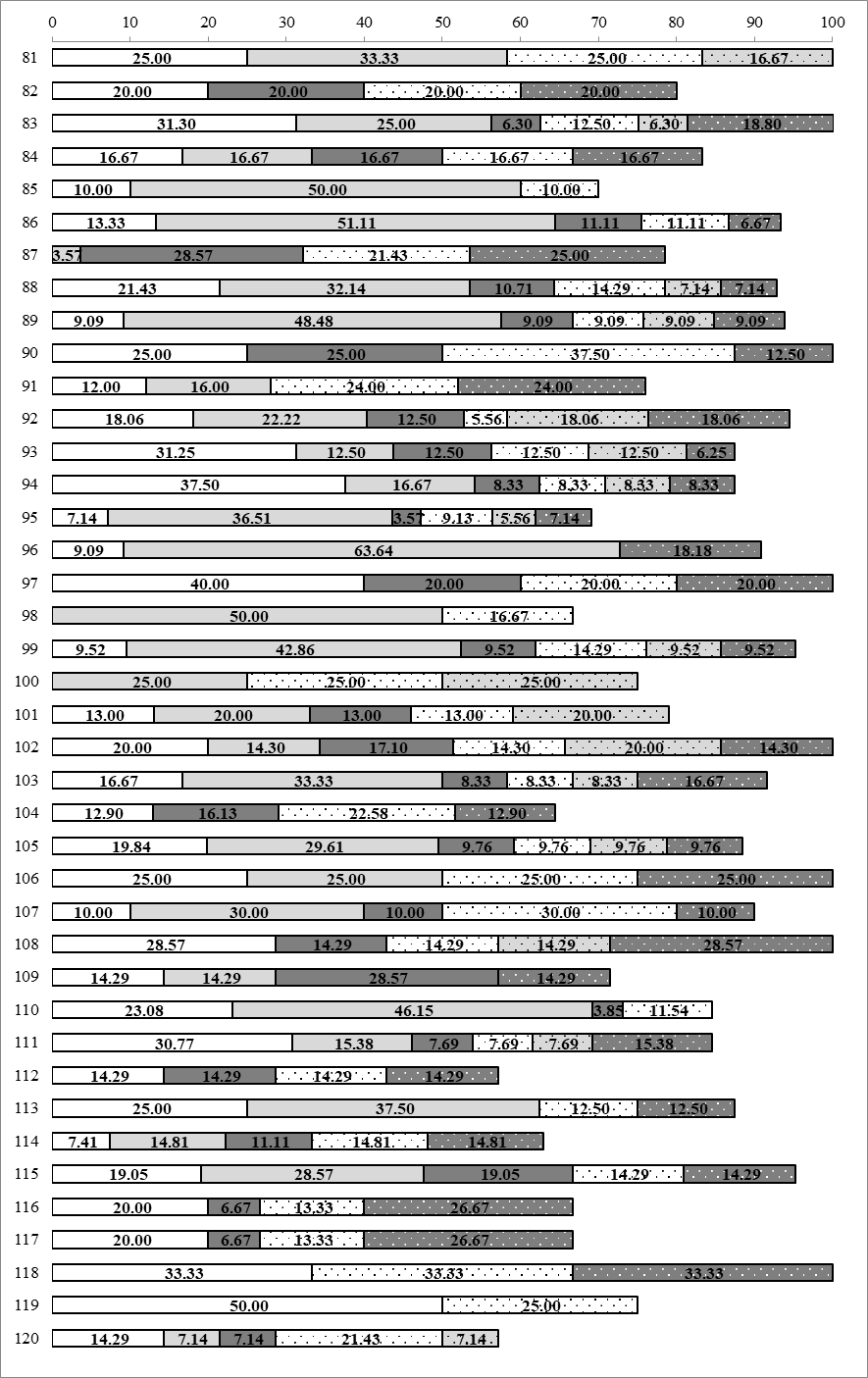 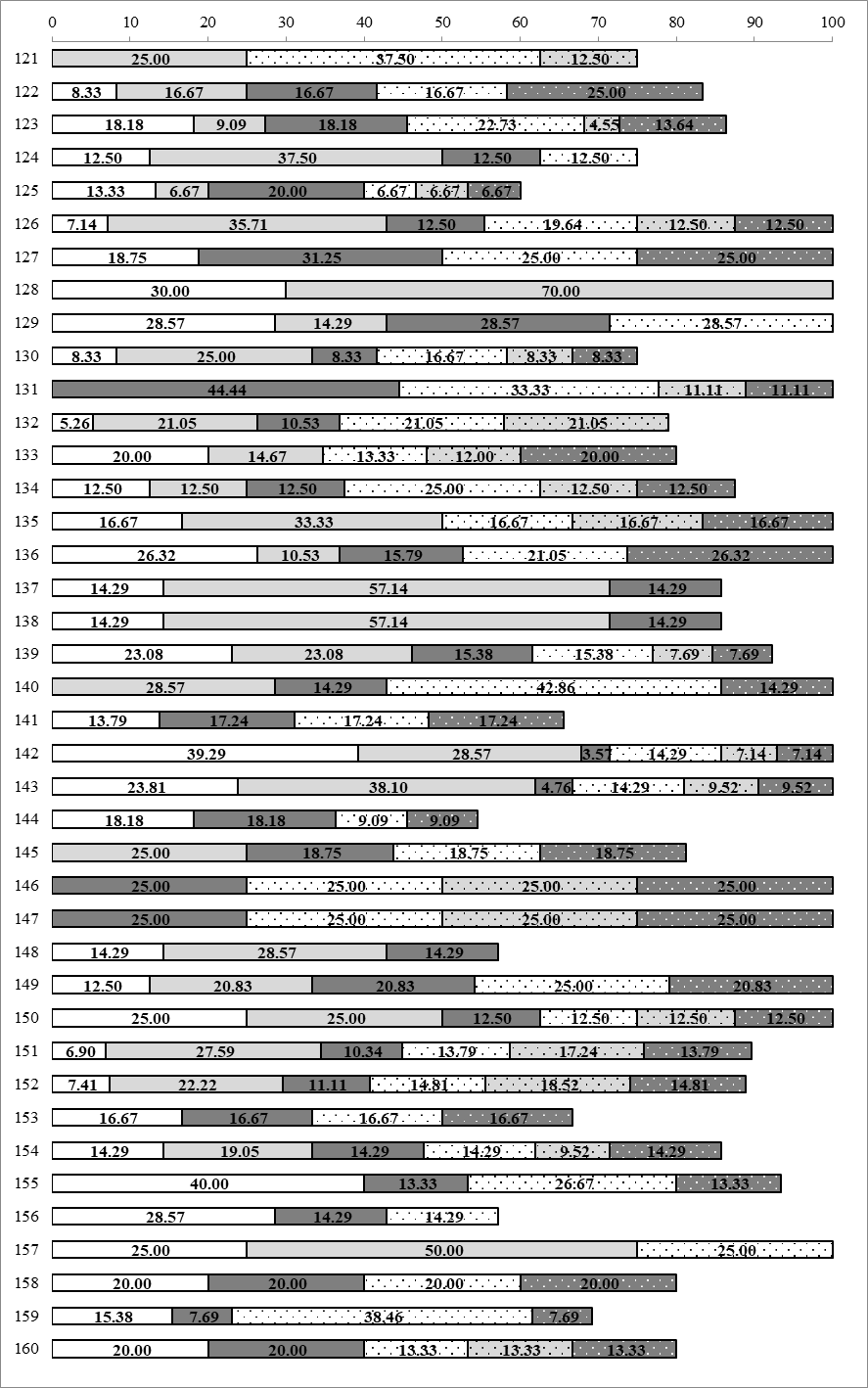 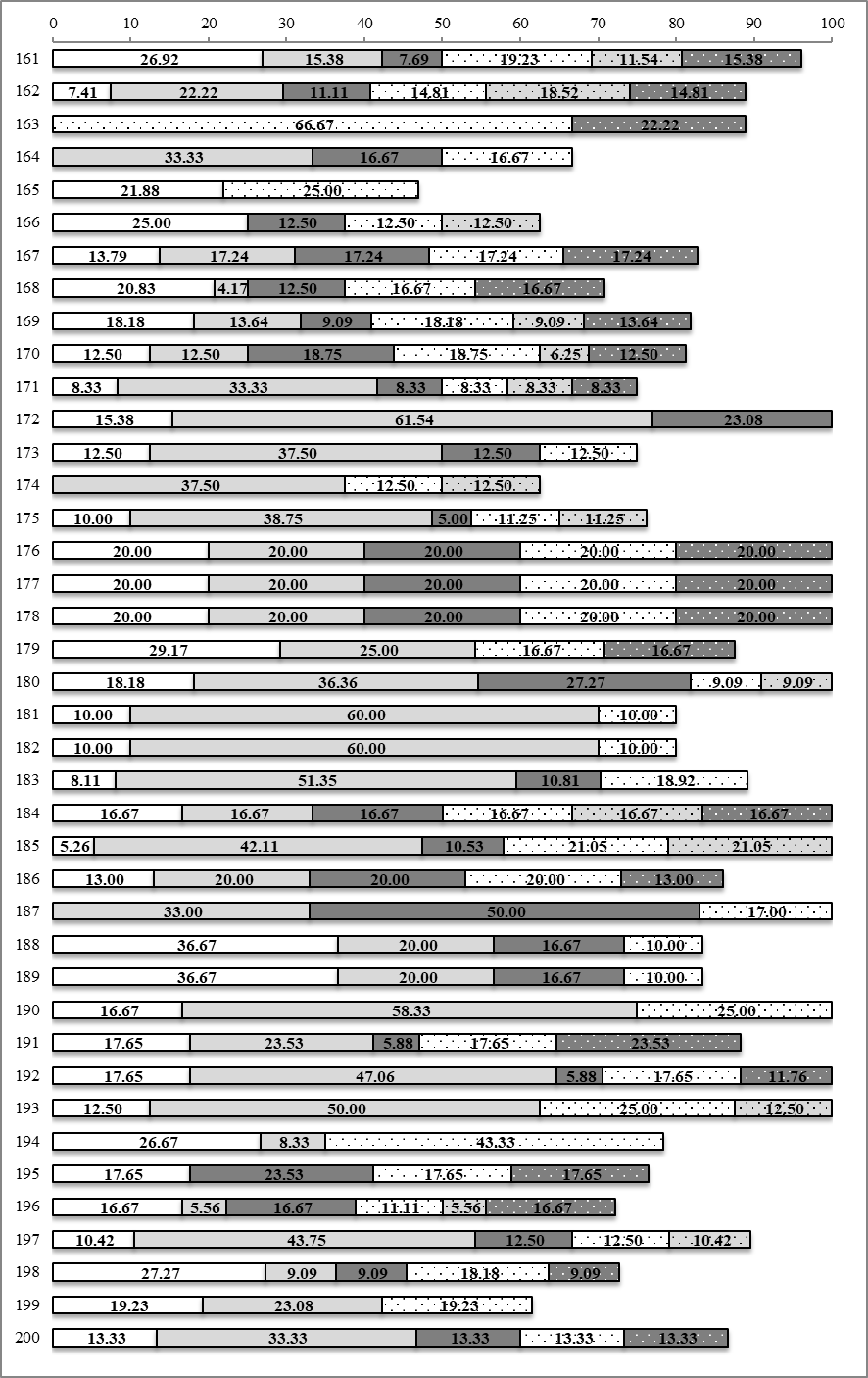 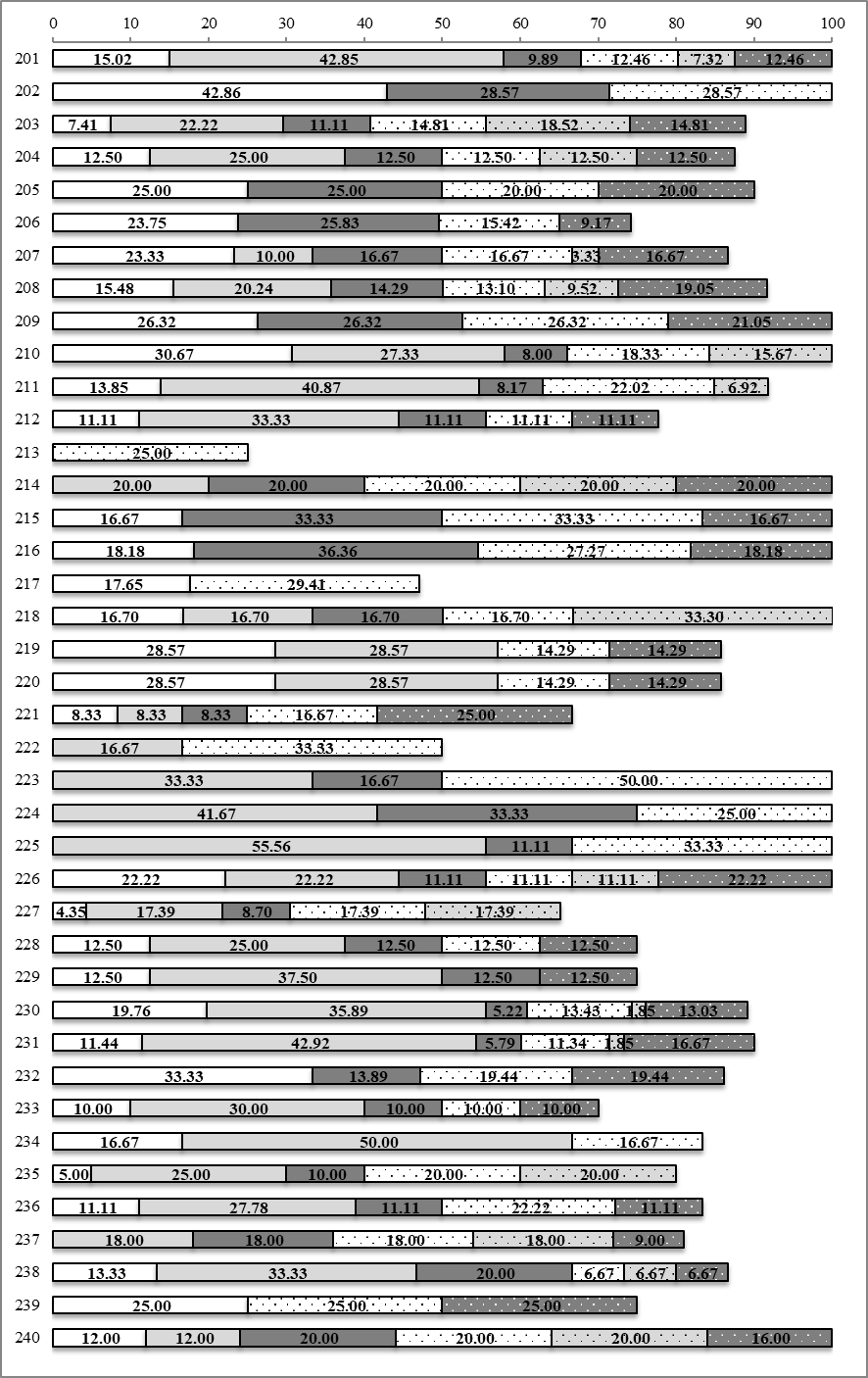 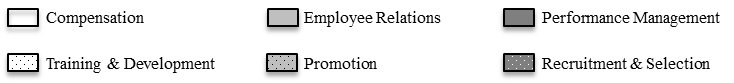 Keywords(Combined the keywords and their variations from HPWS and OP groups for sample search)HPWS: “high-performance work system”“high-performance work practices”“high-performance work organization”“high-performance”“human resource management”“strategic human resource management”“human resource practice”, “human resource”OP: “organizational performance”“operational performance”“financial performance”Databases and search enginesABI/INFORM CollectionEmerald InsightGoogle ScholarJSTORProQuest CentralProQuest Dissertations and Theses GlobalPsycARTICLESPsychology DatabasePsycINFOScienceDirectSpringerMajor journals in the HRM disciplineAcademy of Management JournalHuman Resource ManagementHuman Resource Management JournalHuman Resource Management ReviewInternational Journal of Human Resource ManagementInternational Journal of ManpowerJournal of ManagementStrategic Management JournalLeading conference programs in the management disciplineAcademy of ManagementSociety of Industrial and Organizational Psychology